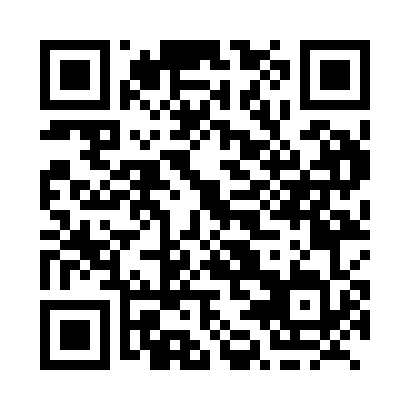 Prayer times for Villa Nova, Ontario, CanadaWed 1 May 2024 - Fri 31 May 2024High Latitude Method: Angle Based RulePrayer Calculation Method: Islamic Society of North AmericaAsar Calculation Method: HanafiPrayer times provided by https://www.salahtimes.comDateDayFajrSunriseDhuhrAsrMaghribIsha1Wed4:446:141:186:168:229:522Thu4:436:131:186:178:239:543Fri4:416:111:186:178:259:554Sat4:396:101:186:188:269:575Sun4:376:091:176:198:279:596Mon4:366:071:176:198:2810:007Tue4:346:061:176:208:2910:028Wed4:326:051:176:218:3010:039Thu4:316:041:176:218:3110:0510Fri4:296:031:176:228:3210:0611Sat4:276:011:176:238:3310:0812Sun4:266:001:176:238:3510:1013Mon4:245:591:176:248:3610:1114Tue4:235:581:176:248:3710:1315Wed4:215:571:176:258:3810:1416Thu4:205:561:176:268:3910:1617Fri4:185:551:176:268:4010:1718Sat4:175:541:176:278:4110:1919Sun4:155:531:176:278:4210:2020Mon4:145:521:176:288:4310:2221Tue4:135:521:176:298:4410:2322Wed4:115:511:186:298:4510:2423Thu4:105:501:186:308:4610:2624Fri4:095:491:186:308:4710:2725Sat4:085:481:186:318:4810:2926Sun4:075:481:186:318:4910:3027Mon4:065:471:186:328:4910:3128Tue4:045:471:186:328:5010:3329Wed4:035:461:186:338:5110:3430Thu4:035:451:186:348:5210:3531Fri4:025:451:196:348:5310:36